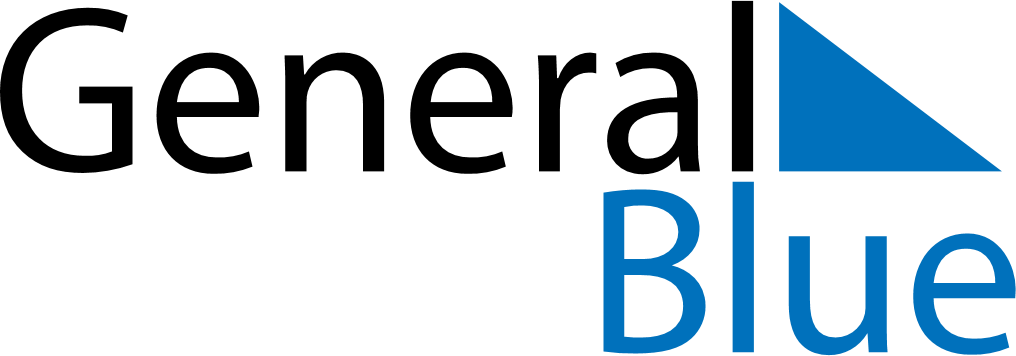 November 2024November 2024November 2024November 2024November 2024November 2024Krasic, Zagreb County, CroatiaKrasic, Zagreb County, CroatiaKrasic, Zagreb County, CroatiaKrasic, Zagreb County, CroatiaKrasic, Zagreb County, CroatiaKrasic, Zagreb County, CroatiaSunday Monday Tuesday Wednesday Thursday Friday Saturday 1 2 Sunrise: 6:37 AM Sunset: 4:45 PM Daylight: 10 hours and 7 minutes. Sunrise: 6:39 AM Sunset: 4:43 PM Daylight: 10 hours and 4 minutes. 3 4 5 6 7 8 9 Sunrise: 6:40 AM Sunset: 4:42 PM Daylight: 10 hours and 1 minute. Sunrise: 6:42 AM Sunset: 4:40 PM Daylight: 9 hours and 58 minutes. Sunrise: 6:43 AM Sunset: 4:39 PM Daylight: 9 hours and 56 minutes. Sunrise: 6:44 AM Sunset: 4:38 PM Daylight: 9 hours and 53 minutes. Sunrise: 6:46 AM Sunset: 4:36 PM Daylight: 9 hours and 50 minutes. Sunrise: 6:47 AM Sunset: 4:35 PM Daylight: 9 hours and 47 minutes. Sunrise: 6:49 AM Sunset: 4:34 PM Daylight: 9 hours and 45 minutes. 10 11 12 13 14 15 16 Sunrise: 6:50 AM Sunset: 4:33 PM Daylight: 9 hours and 42 minutes. Sunrise: 6:51 AM Sunset: 4:31 PM Daylight: 9 hours and 40 minutes. Sunrise: 6:53 AM Sunset: 4:30 PM Daylight: 9 hours and 37 minutes. Sunrise: 6:54 AM Sunset: 4:29 PM Daylight: 9 hours and 34 minutes. Sunrise: 6:56 AM Sunset: 4:28 PM Daylight: 9 hours and 32 minutes. Sunrise: 6:57 AM Sunset: 4:27 PM Daylight: 9 hours and 30 minutes. Sunrise: 6:58 AM Sunset: 4:26 PM Daylight: 9 hours and 27 minutes. 17 18 19 20 21 22 23 Sunrise: 7:00 AM Sunset: 4:25 PM Daylight: 9 hours and 25 minutes. Sunrise: 7:01 AM Sunset: 4:24 PM Daylight: 9 hours and 22 minutes. Sunrise: 7:02 AM Sunset: 4:23 PM Daylight: 9 hours and 20 minutes. Sunrise: 7:04 AM Sunset: 4:22 PM Daylight: 9 hours and 18 minutes. Sunrise: 7:05 AM Sunset: 4:21 PM Daylight: 9 hours and 16 minutes. Sunrise: 7:06 AM Sunset: 4:21 PM Daylight: 9 hours and 14 minutes. Sunrise: 7:08 AM Sunset: 4:20 PM Daylight: 9 hours and 12 minutes. 24 25 26 27 28 29 30 Sunrise: 7:09 AM Sunset: 4:19 PM Daylight: 9 hours and 10 minutes. Sunrise: 7:10 AM Sunset: 4:18 PM Daylight: 9 hours and 8 minutes. Sunrise: 7:12 AM Sunset: 4:18 PM Daylight: 9 hours and 6 minutes. Sunrise: 7:13 AM Sunset: 4:17 PM Daylight: 9 hours and 4 minutes. Sunrise: 7:14 AM Sunset: 4:17 PM Daylight: 9 hours and 2 minutes. Sunrise: 7:15 AM Sunset: 4:16 PM Daylight: 9 hours and 0 minutes. Sunrise: 7:17 AM Sunset: 4:16 PM Daylight: 8 hours and 59 minutes. 